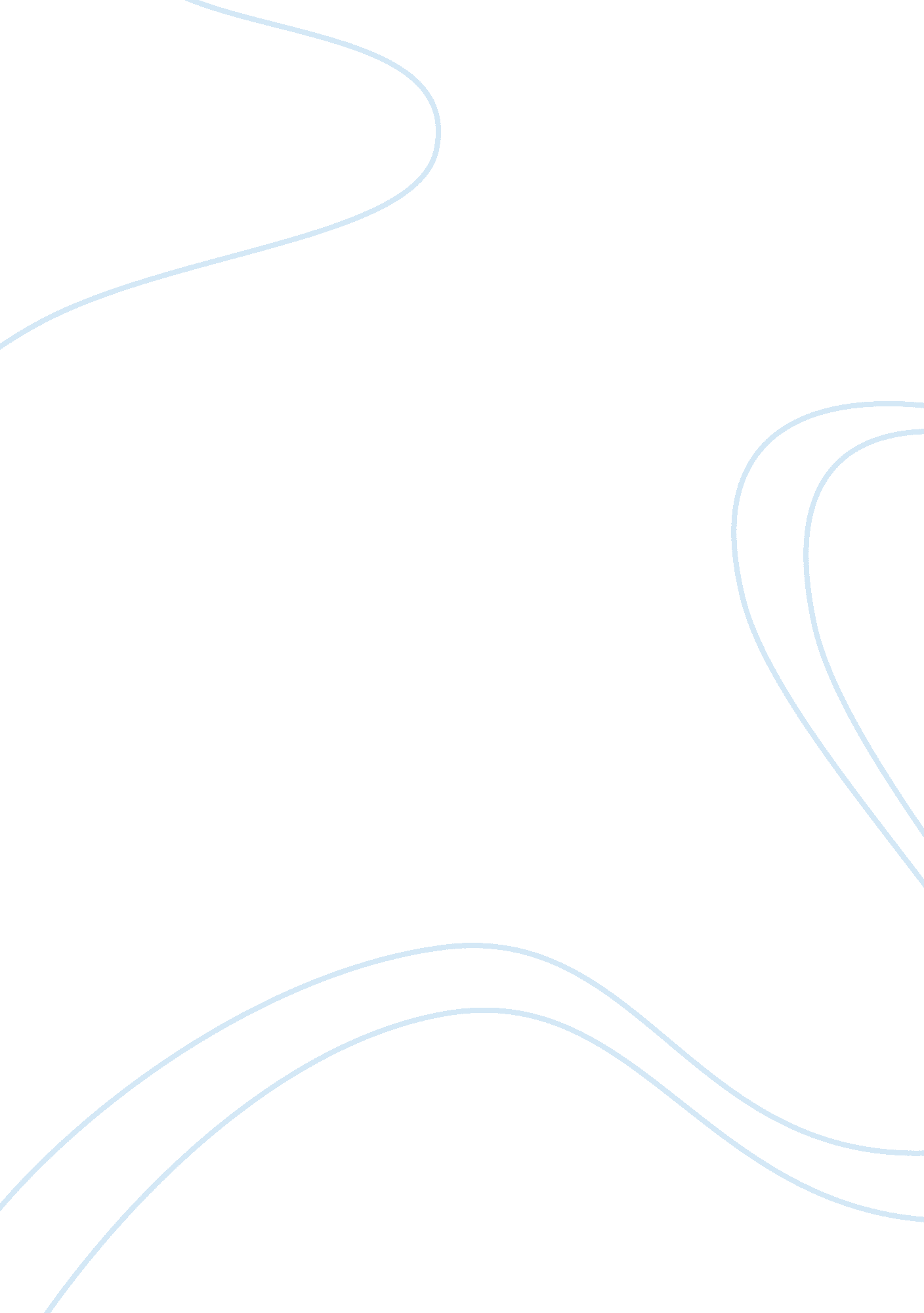 Benjamin a second chance at a healthy and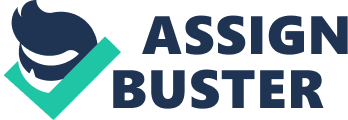 Benjamin Solomon Carson was born for greatness. Not just any greatness, the greatness to change the world and make things possible. Even tho Benjamin was raised destitute that didn’t stop him from breaking medical records and becoming the youngest director of Johns Hopkins. Benjamin, also known as Ben, was born on September 18th, 1951 in Detroit Michigan. Today he is 66. He was raised with his older-brother Curtis, by his single mom, Sonya, who only had a third grade education. Sonya always encouraged her boys to do well in school, so getting into action, she decided her boys needed to get ahead in life. She took away their entertainment and told them to go to the library instead. Sonya had them write book reports every week, but Curtis did what any other juvenile would do, thought it was pointless. The only problem Sonya had was that she could not read due to her third grade education. Besides that tho, Ben grew a love for books, helping him later succeed in school. Later in the years, Ben graduated at the top of his class from Southwestern High school, gaining a full scholarship to Yale University. According to (biography. com) it states, “ Vigorous studying and a thirst for knowledge enabled young Dr. Carson to graduate from high school with honors and gain admission to Yale University where he pursued a degree in Psychology. He then went onto medical school at the University of Michigan, where his interest shifted from psychiatry to neurosurgery.” A neurosurgeon is a surgeon that works on the head and brain. Also stated by (biography. com)It says, “ At age 33, Dr. Carson became the youngest physician to head ever a major division at Johns Hopkins. He is currently the director of pediatric neurosurgery at the Johns Hopkins Medical Institutions, a position he has held since 1984, and a professor of neurosurgery, oncology, plastic surgery, and pediatric” But, in 2012, Ben announced his plans to retire. In 2013 Ben left Johns Hopkins after more than 30 years at the institution with extraordinary records! That’s amazing! People wonder what Benjamin is famous for. As stated by (biography. com), it states, “ He has received much recognition for performing and mastering ground-breaking surgical procedures. Dr. Carson uses his dedication and God-given talent to take on seemingly impossible operations, giving children hope for a second chance at a healthy and normal life.” As stated by (bostonglobe. com), It says, “ Over the course of his three-decade-long career here in Baltimore, Carson became known for tackling highly controversial surgeries at the frontier of science and the boundaries of ethics. He was known for taking on cases rejected by other surgeons as too  as risky. He was involved in a total of five attempts to conjoined separated twins — directly participating in four and serving as a consultant on a fifth. All faced a desperate prognosis without surgery — severe limitations or early death. But even after surgery, only one pair went on to lead normal lives, according to Johns Hopkins.” Dr. Carson was the youngest chief of pediatric neurosurgery in the country at age 33. Carson’s widely publicized speech at the 2013 National Prayer Breakfast catapulted him to conservative fame for his views on social and political issues. As stated by (google) it states, “ Carson went from being a poor student to receiving academic honors and eventually attending medical school. As a doctor, he became director of pediatric neurosurgery at Johns Hopkins Hospital at age 33 and earned fame for his groundbreaking work separating conjoined twins.” Dr. Carson has made many impacts on the world especially when he separated conjoined twins successfully, even tho the outcome wasn’t well later in their lifetime, or so they say. Ben has had a successful life planned for him, also Ben was awarded and has achieved the Presidential medal of Freedom, Spingarn Medal, and the Ford’s theater medal. Fun fact, Benjamin was around when Martin Luther King Jr. gave his speech in 1963, but didn’t go to it. As stated, Ben was born for greatness and he has much more to show. 